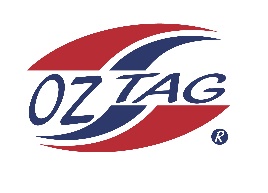  2023 Engadine/Heathcote                                    Under 12s Boys Representative Congratulations to the following players selected in the under 12s Boys squad to represent Heathcote/Engadine.                                        COACH: Ben Borg – 0405 523 666                                      1Jayden Borg2Cooper Gombi   3Rory Grimison4Jax Hamer5Ryan Walker6Curtly Lloyd7Harlan Taylor8Dash Earnshaw9Charlie Cooper10Max Bayliss11Josh Wilson 12Finn Vaccaro13Blake Noble14Kobi Phillips 15Tom Ashley16Shadows (in no particular order)17181920